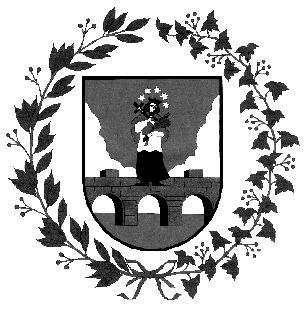 ANYKŠČIŲ RAJONO SAVIVALDYBĖSTARYBASPRENDIMAS(projektas)DĖL PRITARIMO ANYKŠČIŲ RAJONO SAVIVALDYBEI TEIKTI PARAIŠKĄ UNESCO KŪRYBINIŲ MIESTŲ TINKLUI2017 m. kovo 30 d. Nr. 1-T-AnykščiaiVadovaudamasi Lietuvos Respublikos vietos savivaldos įstatymo 6 straipsnio 13 ir 38 punktais, 16 straipsnio 2 dalies 40 punktu, atsižvelgdama į Lietuvos nacionalinės UNESCO komisijos sekretoriato kvietimą, Anykščių rajono savivaldybės taryba n u s p r e n d ž i a:1. Pritarti Anykščių rajono savivaldybei teikti paraišką UNESCO kūrybinių miestų tinklui.2. Įpareigoti Anykščių rajono savivaldybės administraciją iki 2017 m. gegužės 16 d. pateikti preliminarią paraišką Lietuvos nacionalinės UNESCO komisijos sekretoriatui.Šis sprendimas gali būti skundžiamas Lietuvos Respublikos administracinių bylų teisenos įstatymo nustatyta tvarka.Meras	                                                                                                               Kęstutis TubisA. Gališanka                                         A. Fallin                                      V. Juciuvienė 2017-03-                                           2017-03-                                          2017-03- Parengė: A. Pajarskienė2017-03-A I Š K I N A M A S I S     R A Š T A SSprendimo projekto motyvai, tikslai ir uždaviniaiLietuvos nacionalinės UNESCO komisijos sekretoriatas perdavė UNESCO kvietimą Lietuvos miestams, norintiems įsitraukti į UNESCO kūrybinių miestų tinklą, teikti kandidatūras.UNESCO – Jungtinių Tautų švietimo, mokslo ir kultūros organizacija, įkurta Jungtinėse Tautose 1945 metais. UNESCO priklauso daugiau nei 180 valstybių, būstinė įsikūrusi Paryžiuje (Prancūzija). Lietuvos Respublika UNESCO nare tapo 1991 m. spalio mėnesį.UNESCO kūrybinių miestų tinkle dalyvauja viso pasaulio miestai amatų ir liaudies meno, dizaino, muzikos, medijų, literatūros, kino ir gastronomijos srityse. Šiuo metu tinkle yra 116 miestų 54 šalyse. UNESCO kūrybinių miestų tinklas skatina miestus siekti darnaus vystymosi, telkti įtraukią pilietinę visuomenę, remti kūrybines industrijas bei savo strategijose kultūrą įtvirtinti kaip esminį plėtros faktorių. 2015 metais į šį tinklą buvo įtrauktas Kaunas, kaip dizaino (architektūros) miestas. Anykščiai planuoja jungtis į literatūros miestų tinklą.             Anykščiai kultūros srityje jau daugelį metų pirmauja Utenos regione rengiamų edukacijų ir pritrauktų lankytojų skaičiumi (A. Baranausko ir A. Vienuolio-Žukausko memorialinis muziejus yra lankomiausias savivaldybių muziejus Lietuvoje). Paslaugos strategiškai yra planuojamos vaikams ir šeimoms su vaikais. Kasmet vis besikuriantys nauji jauni verslai kultūros produktų pasiūlą papildo pramogomis, kurios taip pat padeda pritraukti lankytojų. Teikdami paraišką, suvokiame, kad mes nepristeigsime knygynų, leidyklų ar spaustuvių, tačiau turime pagrindo PLĖTOTI ANYKŠČIUS, KAIP VIENTISĄ EDUKACINĘ PLATFORMĄ, kur savo paslaugas ir produktus siūlo tiek viešasis, tiek privatus sektorius, kur visi veikia kaip į vieną temą orientuotas tinklas, kur vieningai organizuotos ir apipavidalintos miesto viešosios erdvės. Anykščiai, kaip vientisa edukacinė platforma, paskatintų bendradarbiavimą tarp paslaugų teikėjų ir sudarytų galimybes visiems gauti naudų, gyventi iš kūrybiškumo ir kultūrinio turizmo paslaugų ir produktų.2. Teisinis reglamentavimasSprendimo projektas parengtas vadovaujantis Lietuvos Respublikos vietos savivaldos įstatymu.3. Ekonominis-socialinis pagrindimasĮsijungimas į UNESCO kūrybinių miestų tinklą nėra laike apibrėžtas projektas su konkrečia sąmata – tai vieninga ir kryptinga bendradarbiavimo platforma, kuri sukuria neabejotiną ekonominę ir socialinę naudą: kryptingai atnaujinama ir vystoma infrastruktūra, auga vidaus investicijos, didėja tarptautinis žinomumas. Tačiau bene svarbiausia  šio siekio išdava yra vietos gyventojai ir išaugęs jų pasididžiavimas savo kraštu, taip pat menininkų,  kūrėjų ir kultūros operatorių, savo kūrybiniu indėliu prisidedančių prie miesto išskirtinumo ir klestėjimo, vertės išaugimas.4.	Galimos teigiamos ir neigiamos pasekmės, pasiūlymai, kokių teisėtų priemonių reikėtų imtis, siekiant išvengti neigiamų pasekmių                 Paraiškos parengimas ir pateikimas UNESCO dar nėra įsipareigojimas įgyvendinti daugybę projektų ar renginių – tai visų pirma susitarimas, kad rajonas pasirinko kūrybinio miesto literatūros (Kalbančio miesto) kryptį. Miesto paraiškos teikimų skaičius nėra ribojamas.5.	Priemonės jam įgyvendinti  2017 m. UNESCO kvietime  jungtis į kūrybiškų miestų tinklą pateiktas 16 psl. apimties klausimynas anglų kalba ir paraiškos forma, kurią reikia užpildyti. Maksimali paraiškos apimtis – 250 tūkst. ženklų. Paraiška turi būti užpildyta anglų kalba. Preliminarią paraišką iki 2017 m. gegužės 16  d. patvirtinimui reikia pateikti Lietuvos nacionalinės UNESCO komisijos sekretoriatui. Įvertinus pastabas ir pasiūlymus, galutinis paraiškos pateikimas UNESCO – 2017 m. birželio 16 d.               Anykščiams rengiant paraišką jungtis į UNESCO kūrybinių miestų tinklą, svarbu:Istoriškai susiklostęs teminis pagrindas – Anykščių krašto literatūros paveldas.Kurortinės vietovės statusas ir rajono plėtros strategijoje prioritetu apibrėžta kultūrinio turizmo kryptis.Orientacija į tikslines grupes: vaikus ir jaunimą, šeimas su vaikais, užsienio turistus.Idėjos – Kalbančio miesto idėja buvo itin palankiai įvertinta dešimties aukšto rango tarptautinių kultūros ekspertų, vertinusių Anykščių rajono savivaldybės paraišką „Anykščiai. Kalbantis miestas 2022”. Ekspertai siūlė toliau plėtoti pasirinktą idėją ir kryptį, kaip naują, įdomią ir aktualią tarptautiniu lygiu.Bendruomenė, institucijos ir specialistai: geri ryšiai, jaunėjantys darbuotojai, aktyvus NVO kultūros laukas.          Esminis klausimas, į kurį reikia atsakyti paraiškoje – ką tikslingo ir pamatuoto galima nuveikti pasirinkta literatūros kryptimi: kas bus padaryta, kas bus įgyvendintojai, kaip jie iš to užsidirbs ir plėsis, kaip nuo to plėtosis miestas?          Rengiant paraišką šalia kitų dokumentų, aprašymų ir analizių reikia pateikti 4 metų realų ir įgyvendinamą planą bei aprašyti 3 vietos, regiono, nacionalinio lygio bei 3 tarptautines Anykščių, kaip kalbančio miesto iniciatyvas, kurios bus įgyvendintos, pagrįsti jų duodamas naudas bendruomenei, paslaugų teikėjams, vartotojui. 6. Lėšų poreikis ir finansavimo šaltiniai (esant galimybei, nurodomos preliminarios sumos, išlaidų sąmatos, skaičiavimai)Paraiškos parengimui lėšos numatytos 2017 metų Anykščių rajono savivaldybės biudžete.7.	Specialistų vertinimai ir išvados-8.	Informacija apie atliktą antikorupcinį vertinimą-9. Informacija apie teisinio reguliavimo poveikio vertinimą10. Kiti paaiškinimai11.	Sprendimo vykdytojai, įgyvendinimo (vykdymo) terminaiAnykščių rajono savivaldybės administracija, 2017-05-1612.	Projekto iniciatorius, rengėjas ir/ar pranešėjasSprendimo projekto iniciatorė, rengėja ir pranešėja – Anykščių rajono savivaldybės administracijos vyriausioji specialistė (kultūrai ir turizmui) Audronė Pajarskienė